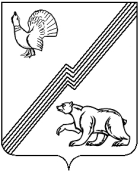 АДМИНИСТРАЦИЯ ГОРОДА ЮГОРСКАХанты-Мансийского автономного округа - ЮгрыПОСТАНОВЛЕНИЕот 19.05.2023								                № 650-п
О внесении изменений в постановлениеадминистрации города Югорска от 20.05.2021№ 814-п  «Об утверждении Положения об условиях и порядке заключения соглашений о защите и поощрении капиталовложений со сторонымуниципального образования город Югорск»В соответствии с Федеральным законом от 06.10.2003 № 131-ФЗ                 «Об общих принципах организации местного самоуправления в Российской Федерации», Федеральным законом от 01.04.2020 № 69-ФЗ «О защите                      и поощрении капиталовложений в Российской Федерации», постановлением Правительства Российской Федерации от 13.09.2022 № 1602 «О соглашениях о защите и поощрении капиталовложений», Законом Ханты-Мансийского автономного округа – Югры от 26.06.2020 № 59-оз «О государственной поддержке инвестиционной деятельности, защите и поощрении капиталовложений в Ханты-Мансийском автономном округе - Югре», постановлением Правительства Ханты-Мансийского автономного округа - Югры от 10.10.2022 № 506-п «О порядке заключения соглашений о защите                 и поощрении капиталовложений, стороной которых не является Российская Федерация, в том числе порядке проведения конкурсного отбора в соответствии с публичной проектной инициативой с учетом требований статьи 8 Федерального закона от 01.04.2020 № 69-ФЗ «О защите и поощрении капиталовложений в Российской Федерации», изменения и прекращения действия таких соглашений, порядке раскрытия информации                 о бенефициарных владельцах организации, реализующей инвестиционный проект, порядке осуществления мониторинга исполнения условий соглашения о защите и поощрении капиталовложений и условий реализации инвестиционного проекта, в отношении которого заключено такое соглашение, в том числе этапов реализации инвестиционного проекта»:1. Внести в постановление администрации города Югорска                             от 20.05.2021 № 814-п «Об утверждении Положения об условиях и порядке заключения соглашений о защите и поощрении капиталовложений                              со стороны муниципального образования город Югорск» (с изменениями                   от 19.11.2021 № 2220-п) изменение, изложив приложение в новой редакции (приложение).2. Опубликовать постановление в официальном печатном издании города Югорска и разместить на официальном сайте органов местного самоуправления города Югорска.3. Настоящее постановление вступает в силу после его официального опубликования.4. Контроль за выполнением настоящего постановления возложить                 на директора департамента экономического развития и проектного управления администрации города Югорска И.В. Грудцыну.Глава города Югорска                                                                   А.Ю. ХарловПриложениек постановлениюадминистрации города Югорскаот  19 мая 2023  № 650-пПриложениек постановлениюадминистрации города Югорскаот 20 мая 2021 года № 814-пПоложение об условиях и порядке заключения соглашений                          о защите и поощрении капиталовложений со стороны муниципального образования город Югорск (далее – Положение)Общие положения1.1. Настоящее Положение разработано в соответствии с частью 8 статьи 4 Федерального закона от 01.04.2020 № 69-ФЗ «О защите                                и поощрении капиталовложений в Российской Федерации»                                     (далее – Федеральный закон № 69-ФЗ) и устанавливает условия и порядок заключения соглашений о защите и поощрении капиталовложений со стороны муниципального образования город Югорск (далее - Соглашение).1.2. Настоящее Положение применяется к отношениям, возникающим в связи с заключением, изменением и расторжением Соглашения, а также                      в связи с исполнением обязанностей по Соглашению в соответствии с нормами гражданского законодательства с учетом особенностей, установленных Федеральным законом № 69-ФЗ. 1.3. Термины и определения, применяемые в настоящем Положении, используются в соответствии с Федеральным законом № 69-ФЗ и иными правовыми актами Российской Федерации.1.4. Соглашение заключается не позднее 01.01.2030.1.5. От имени муниципального образования город Югорск Соглашение заключает глава города Югорска.Условия заключения соглашения о защите и поощрениикапиталовложений со стороны муниципального образования город Югорск2.1. Соглашение заключается с организацией, реализующей проект,       при условии, что такое Соглашение предусматривает реализацию нового инвестиционного проекта в одной из сфер российской экономики, за исключением следующих сфер и видов деятельности:- игорный бизнес;- производство табачных изделий, алкогольной продукции, жидкого топлива (ограничение неприменимо к жидкому топливу, полученному из угля, а также на установках вторичной переработки нефтяного сырья согласно перечню, утверждаемому Правительством Российской Федерации);- добыча сырой нефти и природного газа, в том числе попутного нефтяного газа (ограничение неприменимо к инвестиционным проектам по сжижению природного газа);- оптовая и розничная торговля;- деятельность финансовых организаций, поднадзорных Центральному банку Российской Федерации (ограничение неприменимо к случаям выпуска ценных бумаг в целях финансирования инвестиционного проекта);- создание (строительство) либо реконструкция и (или) модернизация административно-деловых центров и торговых центров (комплексов)              (кроме аэровокзалов (терминалов), а также многоквартирных домов, жилых домов (кроме строительства таких домов в соответствии с договором о комплексном развитии территории).2.2. Соглашение заключается по результатам осуществления процедур, предусмотренных статьями 7 или 8 Федерального закона № 69-ФЗ в порядке частной проектной или публичной инициативы.Порядок заключения соглашений о защите и поощрениикапиталовложений со стороны муниципального образования город Югорск3.1. Муниципальное образование город Югорск является стороной Соглашения, если одновременно стороной такого Соглашения является Ханты-Мансийский автономный округ – Югра.3.2. Соглашение должно содержать условия, установленные частью 8 статьи 10 Федерального закона № 69-ФЗ. 3.3. Соглашение заключается в порядке и по форме, утвержденной постановлением Правительства Российской Федерации от 13.09.2022                      № 1602 «О соглашениях о защите и поощрении капиталовложений».3.4. В случае заключения Соглашения, стороной которого не является Российская Федерация, Соглашение заключается в порядке, утвержденным постановлением Правительства Ханты-Мансийского автономного округа – Югры от 10.10.2022 № 506-п «О порядке заключения соглашений о защите                 и поощрении капиталовложений, стороной которых не является Российская Федерация, в том числе порядке проведения конкурсного отбора в соответствии с публичной проектной инициативой с учетом требований статьи 8 Федерального закона от 01.04.2020 № 69-ФЗ «О защите и поощрении капиталовложений в Российской Федерации», изменения и прекращения действия таких соглашений, порядке раскрытия информации                о бенефициарных владельцах организации, реализующей инвестиционный проект, порядке осуществления мониторинга исполнения условий соглашения о защите и поощрении капиталовложений и условий реализации инвестиционного проекта, в отношении которого заключено такое соглашение, в том числе этапов реализации инвестиционного проекта».3.5. Согласно Соглашению муниципальное образование город Югорск обязуется обеспечить организации, реализующей проект, неприменение                     в отношении нее муниципальных правовых актов муниципального образования город Югорск, в случаях указанных в частях 1-3, 9 статьи 9 Федерального закона № 69-ФЗ, при этом организация, реализующая проект, имеет право требовать неприменения таких муниципальных правовых актов при реализации инвестиционного проекта от муниципального образования город Югорск.3.6. При заключении Соглашения муниципальное образование город Югорск не принимает на себя обязанностей по реализации инвестиционного проекта или каких-либо обязанностей, связанных с ведением инвестиционной и (или) хозяйственной деятельности, в том числе с организацией, реализующей проект.3.7. В целях заключения Соглашения со стороны муниципального образования город Югорск глава города Югорска предоставляет организации, реализующей проект, согласие на заключение Соглашения                    (в случае, если предполагается, что в качестве стороны Соглашения будет выступать муниципальное образование город Югорск).Согласие главы города Югорска на заключение Соглашения оформляется в виде заявления главы муниципального образования, подтверждающее его согласие на заключение (присоединение) к соглашению о защите и поощрении капиталовложений по форме утвержденной постановлением Правительства Российской Федерации от 13.09.2022                          № 1602 «О соглашениях о защите и поощрении капиталовложений».3.8. Меры муниципальной поддержки для организаций, реализующих инвестиционный проект в соответствии с Соглашением, устанавливаются                   на предоставление налоговых льгот по земельному налогу, на предоставление льгот по арендной плате в отношении земельных участков, находящихся в муниципальной собственности.3.9. Реестр мер муниципальной поддержки ведет Федеральное казначейство в порядке, установленном Правительством Российской Федерации.